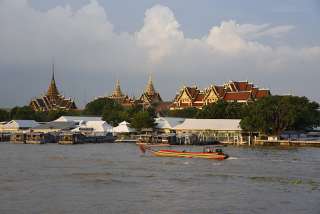 Canal Tour (Baht 2,200.- / Per Person) 
Max. 2 Person06.30 a.m. Pick up from the hotel, transfer to the pier

08.00 a.m. Boat trip, cruising along the river of the king (CHAO PRAYA RIVER) to the old part of Bangkok, enjoy watching interesting life of people who live on the both bank of the river

09.30 a.m. Visit the snake farm (OPTIONAL TOUR), then passing temple of the dawn the reclining Buddha temple and the royal grand palace

11.45 a.m. Return to the hotel
Personal ExpensePrice Exclude :Service charge 3.5% for paying by credit card charge*PRICE AND ITINERARY ARE SUBJECT TO CHANGE WITHOUT PRIOR NOTICE*